Notice of Election
FOR A 
HEALTH AND SAFETY REPRESENTATIVEAs provided for under Chapter 2; Part 1; Division 2 - Section 18 of the Work Health and Safety Regulations 2012 (SA), an election for a health and safety representative for the workgroup known as:
will be held if an election is necessary on:Date: Time: Place:Call for NominationsNominations for the position of Health and Safety Representative are invited from recognised members of the above workgroup. Nominations in writing must be received by the Returning Officer:by 4.00pm on   ……....../……….../………...Nomination Forms are available from the Returning Officer.Returning Officer Date: . ….…..../……….../………...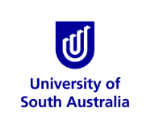 WHS  FORMWHS  FORMWHS  FORMWHS18HEALTH AND SAFETY REPRESENTATIVE – NOTICE OF ELECTIONHEALTH AND SAFETY REPRESENTATIVE – NOTICE OF ELECTIONHEALTH AND SAFETY REPRESENTATIVE – NOTICE OF ELECTIONWHS18Unit/Institute:                                          Unit/Institute:                                          Workplace:Date:Date: